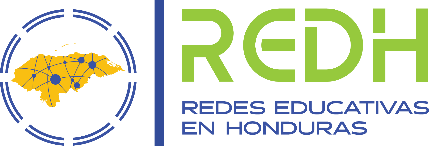 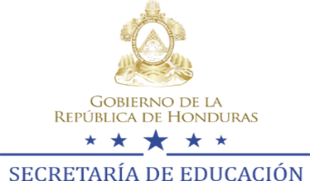 Ficha de Monitoreo de Proyecto Específico de REDH(Documento actualizado de febrero 2020. El documento se sube a SIARED.)Nombre de la Red Educativa:                                           Municipio de la Red Educativa: Nombre del Centro Integrado o Sede del proyecto:                                Numero de Centros Integrados:Lugar y Fecha de Elaboración                    Periodo de ejecuciónPoblación beneficiadaDatos del/la responsable del desarrollo del Proyecto Especifico:*Se recomienda las firmas en los Proyectos Específicos con apoyo de los Gobiernos Locales Equipo de apoyo al desarrollo del proyecto:Ficha del Proyecto entregada al Director/a de Red:Wilmer Caballero Hernández                                                          18/08/2020Nombre 	Fecha de EntregaEntregada al Director/a Municipal (con subida a SIARED):Sonia Yamileth Reyes Paz                                                            20/08/2020Nombre	Fecha de EntregaNOMBRE DEL PROYECTO ESPECÍFICOTodos Respiramos El Mismo Aire.PROBLEMA QUE RESUELVE EL PROYECTO ESPECÍFICOReforestación De La Fuentes De Agua  Dentro De Las  Comunidades Integradas De La RedDimensión del Proyecto Educativo de la redComunitariaINDICADORES EDUCATIVOS	Rendimiento Español  	Rendimiento Matemáticas 	Aprendizaje de lenguas	Deserción/Repitencia/Ausentismo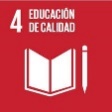 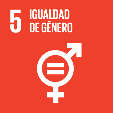 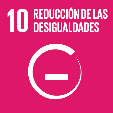 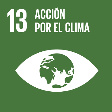 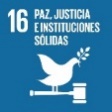 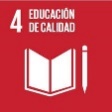 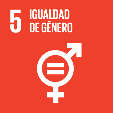 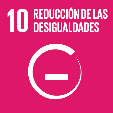 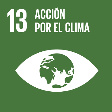 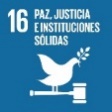 	Cobertura Pré-basica 	Cobertura Básica hasta 3°ciclo 	Cobertura Media _______________________________________INDICADORES SOCIALES	Equidad de género  	Derechos de niñez y participación         Prevención de violencia y cultura de paz 	Inclusión         Interculturalidad y diversidad 	Migración 	Medio ambiente         Alimentación y salud  	Transparencia         TIC y digitalización	Otro_______________________ Solo aplica a los Proyectos Específicos que se ejecutan en colaboración con los Gobiernos Locales. Solo aplica a los Proyectos Específicos que se ejecutan en colaboración con los Gobiernos Locales. Vinculación con Plan de Desarrollo Comunitario Vinculación con Plan de Desarrollo Municipal Asignación presupuestaria en el plan municipalDATOS GENERALESFORTALECIENDO EL FUTUROARADA16DR. MIGUEL PAZ BARAHONA08 agosto 2020. Arada, Santa Bárbara,2020- 20226 comunidadesDescripción general de la ejecución del proyecto: Describa cómo se ha ejecutado el PE respondiendo a las siguientes preguntas ¿Quién ha participado y en qué pasos del PE? R// Los docentes, padres de familia, fuerzas vivas de la comunidad en la elaboración y ejecución del mismo.se ha empoderado de la importancia y ventajas de estar organizado en red a través de charlas motivacionales a los docentes y padres de familia.En la ejecución de las actividades planificadas no se han desarrollado en su totalidad.¿Cuáles metodologías se usaron? R// Reuniones en las diferentes comunidades de la RED.Charlas motivacionales.Si no se pudieron ejecutar todas las actividades panificadas, ¿Por qué no?R// Los obstáculos se han presentado este año debido a la pandemia d covid19 no se lograron ejecutar lo planificado.DESCRIPCIÓN GENERAL DEL PROYECTOLOGROS: OBJETIVOS Y METAS DEL PROYECTO EN LA REDLogros del proyecto en la red: Describa cuáles son las metas y objetivos cumplidos y cuáles fueron los grandes logros obtenidos del PE. (Si hay indicadores que muestran los cambios y una mejora, favor de agregar/indicarlos).  Uno de los objetivos cumplidos es:* Organizar reforestaciones siempre con especies autóctonas adecuadas a cada zona.* Organizar campañas de divulgación, formación y sensibilización sobre los bosques.Las Metas cumplidas:*   Sembrar la cantidad de 4,000 árboles en las 6 comunidades que integran la red.Describa los retos en la ejecución, cómo se superaron para la implementación sostenible y las lecciones aprendidas.Se presentaron muchos retos en la implementación del proyecto debido a la institución que proporciono la semilla de las plantas era de mala calidad, gracias a los padres, alumnos y docentes se recolectaron semillas de árboles de cada zona para lograr sembrar alrededor de 4,000 plantas. Lecciones aprendidas.Es recolectar semillas de la zona para tener éxito en el proyecto para que se las plantas no nse pierdan al momento del trasplante.Con pequeños proyectos se le puede cambiar a una comunidad y crearles conciencia en el cuidado de los bosques.RETOS Y LECCIONES APRENDIDAS4. SEGUIMIENTO Y MONITOREO Describa la fecha de la evaluación del PE y quien participó.R// este proyecto fue elaborado en el año 2018 pero el 08 DE AGOSTO DE 2020 se mejoró el proyecto con la participación de padres de familia, docentes y alumnos de las diferentes comunidades.¿Cuándo y quién subió el PE y las evidencias al SIARED?El proyecto específico los subió el 23 de agosto del 2020 el secretario de la Red profe: Jorge Antonio Madrid Paz.EVIDENCIA: SEGUIMIENTO DEL CRONOGRAMA DE ACCIONES DEL PROYECTO Y EQUIPO DE TRABAJO ¿Cuáles de las actividades se ejecutaron en qué fecha y de qué forma? Anota los cambios en el cronograma. Favor de agregar los listados de asistencia en la plataforma SIARED (no se incluye en la ficha teniendo en cuenta la protección de datos personales.)¿Cuáles de las actividades se ejecutaron en qué fecha y de qué forma? Anota los cambios en el cronograma. Favor de agregar los listados de asistencia en la plataforma SIARED (no se incluye en la ficha teniendo en cuenta la protección de datos personales.)¿Cuáles de las actividades se ejecutaron en qué fecha y de qué forma? Anota los cambios en el cronograma. Favor de agregar los listados de asistencia en la plataforma SIARED (no se incluye en la ficha teniendo en cuenta la protección de datos personales.)¿Cuáles de las actividades se ejecutaron en qué fecha y de qué forma? Anota los cambios en el cronograma. Favor de agregar los listados de asistencia en la plataforma SIARED (no se incluye en la ficha teniendo en cuenta la protección de datos personales.)¿Cuáles de las actividades se ejecutaron en qué fecha y de qué forma? Anota los cambios en el cronograma. Favor de agregar los listados de asistencia en la plataforma SIARED (no se incluye en la ficha teniendo en cuenta la protección de datos personales.)¿Cuáles de las actividades se ejecutaron en qué fecha y de qué forma? Anota los cambios en el cronograma. Favor de agregar los listados de asistencia en la plataforma SIARED (no se incluye en la ficha teniendo en cuenta la protección de datos personales.)Ejecución según planEjecución según planEjecución según planNo.ACCIONFECHA DE EJECUCIONRESPONSABLEPARTICIPANTESExplicación de cambios y observacionesSíSíPor parteNo1Enviar convocatorias a la población estudiantil y comunitaria2020Wilmer Caballeroxxx2Socialización con padres de familia y fuerzas vivas sobre las estrategias de mejoramiento del control del medio ambiente 2020Maria Luisa Reyes LeivaXX3456NombreCentro No TelefónicoCorreo ElectrónicoFirma* Wilmer CaballeroDr. Miguel Paz Barahona          NombreCentro o InstituciónCargo (docentes, directore/as de centro o de la red, representantes de APF o GE, técnicos municipales, miembros del COMDE, CED o de la comunidad)FirmaMaria Luisa Reyes LeivaDr. Miguel Paz BarahonaDocenteMartha Isabel AvelarDr. Miguel Paz BarahonaDocenteSinia Ulloa BenítezDr Miguel Paz BarahonaAPFSe recomienda que en la elaboración y ejecución de los Proyectos Específicos participan técnicos/as municipales, los integrantes del COMDE y del CED. Se recomienda que en la elaboración y ejecución de los Proyectos Específicos participan técnicos/as municipales, los integrantes del COMDE y del CED. Se recomienda que en la elaboración y ejecución de los Proyectos Específicos participan técnicos/as municipales, los integrantes del COMDE y del CED. Se recomienda que en la elaboración y ejecución de los Proyectos Específicos participan técnicos/as municipales, los integrantes del COMDE y del CED. PRESUPUESTO EJECUTADOEn esta parte se describe el presupuesto real ejecutado por cada actividad y a través de quien se financió.En esta parte se describe el presupuesto real ejecutado por cada actividad y a través de quien se financió.En esta parte se describe el presupuesto real ejecutado por cada actividad y a través de quien se financió.En esta parte se describe el presupuesto real ejecutado por cada actividad y a través de quien se financió.En esta parte se describe el presupuesto real ejecutado por cada actividad y a través de quien se financió.N. DE ACTIVIDADARTICULO Y GASTO REALCOSTOSCOSTOSAPOYO (financiero y técnico)N. DE ACTIVIDADARTICULO Y GASTO REALUNITARIOTOTALOrganización que aporta (p.ej. fondos propios, Gobierno Local, ONG, comunidad, empresa privada etc.1Impresión de perfil de proyecto91.001,183.00Fondos propios de la RED2Impresión de hoja de evaluación20.00260.00Fondos propios de la red3Imp. Listados de padres40.00520.00Fondos propios de la red456